Israel-PalestinakonfliktenHistorisk bakgrund Både araber och judar gör anspråk på mark i det område som kallas Palestina.  I slutet av 1800-talet ökade den judiska invandringen till det historiska Palestina i bakvattnet på sionismen, en politisk rörelse för bildandet av en judisk stat. 1917 uttrycker den brittiska utrikesministern Balfour Storbritanniens stöd för en judisk stat i Palestina, ”en nationell hemvist för det judiska folket”. Detta skulle enligt deklarationen inte påverka de arabiska palestinierna i området, ”intet må göras som kan inverka menligt på de mänskliga eller religiösa rättigheterna hos befintliga icke-judiska samhällen i Palestina”. Från arabiskt håll höjdes röster att de tidigare blivit lovade självstyre i området. 1920–1947 förvaltar Storbritannien Palestina på uppdrag av Nationernas förbund. Brittiska Palestinamandatet blir verklighet efter att Osmanska riket besegrats i första världskriget. I spåren av antisemitism och judeförföljelse flyr många judar Europa under andra världskriget. I Palestina betraktar en arabisk majoritet en snabbt växande judisk minoritet. De palestinska araberna kräver självständighet och motsätter sig den judiska invandringen. Spänningen i området växer med uppror och våldsyttringar. 1947 lämnar Storbritannien över det olösta ”Palestinaproblemet” till FN. I FN:s delningsplan 1947 föreslås en uppdelning av Palestina i två oberoende stater. 55% av marken föreslås tillfalla judarna, 44% palestinierna som då utgjorde cirka 70% av befolkningen. De judiska ledarna accepterar förslaget men den arabiska palestinska sidan förkastar det. Generalförsamlingens resolution 181 (II) röstas igenom den 29:e november 1947. Våldet eskalerar i såväl judiska som arabiska byar där ett maktvakuum bildats sedan britterna lämnat området. De judiska ledarna utropar staten Israel i Tel Aviv 14:e maj 1948. Det efterföljande arabisk-israeliska kriget innebar att mer än hälften av den palestinska arabiska befolkningen flydde eller fördrevs till ett liv i flyktingläger i något av grannländerna. Palestinier kallar kriget al Nakba (katastrofen på arabiska) medan israelerna talar om ett frihetskrig. Israel erövrar stora delar av det område som enligt delningsplanen skulle ligga till grund för en palestinsk stat. Efter kriget kontrollerar Jordanien Västbanken och Egypten Gaza. Jerusalem delades mellan israeliska och jordanska styrkor. Flera krig ägde rum mellan Israel och arabstaterna under nästkommande decennier; sexdagarskriget 1967, Yom Kippur-kriget 1973 och stridigheterna i Israel-Libanonkriget. I sexdagarskriget 1967 tar Israel kontroll över det historiska Palestina; Gaza, Västbanken och östra Jerusalem.                           Flera säkerhetsrådsresolutioner har sedan dess, utan framgång, krävt ett israeliskt tillbakadragande från de ockuperade områdena. 1987 går det palestinska motståndet in i en ny fas, den första intifadan, då framför allt unga palestinier gör uppror mot de israeliska ockupationsstyrkorna på Västbanken och i Gaza. Detta leder fram till Osloprocessen. Osloavtalen I-II 1993–1995 blev de första direkt framförhandlade avtalen mellan Israel och palestiniernas företrädare Palestinska befrielseorganisationen, PLO. Den nyskapade palestinska myndigheten PNA tilldelades ett begränsat självstyre och efter ett president- och parlamentsval 1996 blev PLO:s ordförande Yassir Arafat president. Osloavtalet var tänkt att utgöra grunden för bildandet av en palestinsk stat inom fem år men utan resultat. 2000 utbryter den andra intifadan och Israels kontroll över Västbanken och Gaza hårdnar. 2005 avvecklas bosättningarna på Gaza och Israel ”lämnar området” men bibehåller kontroll över gränserna.2006 vinner Hamas det palestinska valet, ett islamistiskt parti med både en politisk och en militär gren. Turkiet, Qatar och Iran är några länder som gett sitt politiska och eller ekonomiska stöd till det av bland andra EU terrorstämplade Hamas. 2006 utbryter det oroligheter inom Palestinska myndigheten PNA mellan Hamas och al-Fatah det andra stora palestinska partiet. Från 2007 kontrollerar Hamas (och inte den Palestinska myndigheten) inre Gaza, al-Fatah (president Abbas parti) kontrollerar Västbanken inifrån. Under 2000-talet har Israel-Palestinakonflikten i hög grad inneburit krig i Gaza mellan Hamas (eller PIJ Palestinska Islamiska Jihad) och Israel. Raketattackerna har resulterat i tusentals och åter tusentals döda och sårade. Den 7:e oktober 2023 inleder Hamas en storskalig operation mot Israel mark-, luft- och sjövägen. Israel har formellt förklarat krig mot Hamas.Internationell rättIsraels ockupation av Palestina, judiska bosättningarna på de palestinska områdena samt Israel och Hamas (med flera palestinska islamistiska militanta gruppers) krigsförbrytelser och kränkningar av mänskliga rättigheter har varit föremål för folkrätten. Västbanken är ockuperat av Israel sedan sexdagarskriget 1967. På Västbanken bor idag nära 3 miljoner palestinier. Israel har visserligen lämnat Gaza 2005, men folkrättsligt sett betraktas området fortfarande som ockuperat pg a den israeliska militärens gränskontroll. Tättbefolkade Gaza har 2,3 miljoner invånare. Vad som är att betrakta som en olaglig ockupation finns uttryckt både i sedvane- och traktaträtten.  En ockupationsmakt får inte förflytta sin befolkning till ett ockuperat område. Sedan sexdagarskriget har judiska bosättare flyttat till de ockuperade palestinska områdena i strid med internationell humanitär rätt. Både FN:s generalförsamling och säkerhetsråd har flertalet gånger fastslagit att Genèvekonventionen (IV) är tillämplig. Även Internationella domstolen (ICJ) har i yttrande betraktat Israels ockupation, bosättningar och byggandet av en mur stå i strid med Genèvekonventionen (IV). Säkerhetsrådsresolutionen 446 (1979) konstaterar att Israels byggande av judiska bosättningar saknar rättslig grund och säkerhetsrådsresolutionen 465 (1980) talar om grova överträdelser av Genèvekonventionen (IV). Enligt Internationella brottmålsdomstolen (ICC) är Israels bosättningspolitik att betrakta som en krigsförbrytelse och ICC avvisar Israels försök att rättfärdiga sitt handlande. FN-rapporter har visat att palestinska hus förstörts för att ge plats åt bosättningar. Internationell rätt innebär förpliktelser för stater att upprätthålla de mänskliga rättigheterna ”utanför krig”. Både Israel och Palestinska myndigheten PNA har ratificerat/anslutit sig till konventionerna om mänskliga rättigheter CCPR och CESCR liksom Genèvekonventionerna I-IV. Palestina är medlem i Internationella brottmålsdomstolen ICC sedan 2015. Israel har inte erkänt Internationella brottmålsdomstolen ICC:s legitimitet. Rörande krigen i Gaza 2008–2009 och 2014 har FN konstaterat att båda parter, Israel och Hamas, har brutit mot proportionalitetsprincipen och krigets lagar. FN:s roll Israel röstades in i FN 1949, Palestina har observatörsstatus i FN sedan 2021. 137 av FN:s 193 medlemsstater har erkänt Palestina som stat. I FN:s säkerhetsråd UNSC har USA många gånger använt sin vetorätt i Palestinafrågan.FN:s särskilda samordnare för fredsprocessen i Mellanöstern (UNSCO) är på plats i regionen. FN:s målbild inkluderar kort sagt fred och en tvåstatslösning i Israel-Palestinakonflikten. I fredsarbetet ingår att samordna humanitärt bistånd till palestinierna. UNSCO har i uppgift att kontinuerligt ge FN:s säkerhetsråd uppdateringar om arbetet för en varaktig och rättvis fred. Mellanösternkvartetten bildades 2002 för att höga representanter för FN, USA, Ryssland och EU skulle mötas regelbundet. Det senaste mötet med kvartetten ägde rum i Oslo 18:e november 2021. FN:s fredsbevarande vapentillsynsorganisation (UNTSO) har funnits på plats sedan FN:s säkerhetsråd antog resolution 50 (1948). Fredsobservatörer, medlare och militär har i uppgift att verka i området för att skydda civila och förhindra uppkomsten av nya sammanstötningar mellan israeler och palestinier. UNDP arbetar särskilt med program för bistånd till det palestinska folket inom flera olika områden. FN har en egen organisation UNWRA som arbetar med de nära 6 miljoner palestinska flyktingarnas situation. Majoriteten av flyktingarna lever i grannländerna, 1,5 miljoner lever i flyktingläger. FN:s generalsekreterare António Guterres uttalade sig i Israel-Palestinafrågan på en presskonferens den 13:e september 2023 inför öppnandet av FN:s 78:e generalförsamling: Jag tror att det är viktigt att erkänna, att fullt ut erkänna det palestinska folkets rättigheter. Jag tror att det är viktigt att fördöma alla försök att undergräva tvåstatslösningen, byggandet av bosättningar, avhysning av palestinska familjer och många andra aspekter. Men jag tror inte att det är med våld som palestinierna bättre kommer att kunna försvara sina intressen. Det är min ödmjuka åsikt.Knäckfrågorna att ta ställning och föreslå lösningar till:De mänskliga rättigheterna? Upprätthållandet av medborgerliga rättigheter i fred? Den humanitära rätten? Upprätthållandet av krigets lagar?Två stater? En stat? Två parallella statsbildningar i en stat? Gränsdragningen? Jerusalem? Delad stad? Villkor för tillträde, vistelse och boende?Israels ockupation? De judiska bosättningarna? Palestinska flyktingarnas rätt att återvända? En hållbar utveckling vad angår t e x vattenförsörjningen (rättvis tillgång till vatten)?Vad innebär terrorattacken från Hamas och vad innebär Israels svar, till exempel avseende hur raket-och terrorattacker ska stoppas, vad som utgör ett proportionerligt svar och hur man ska se på bistånd till Palestina?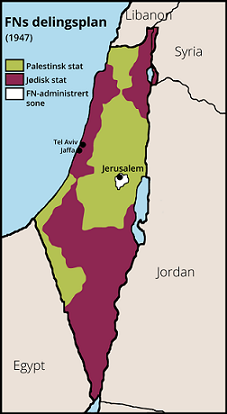 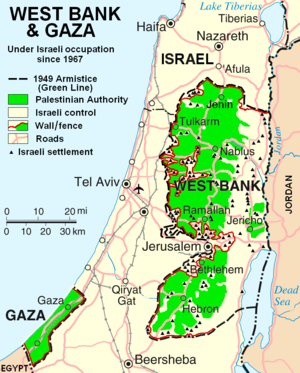 